Geometrie v zámecké zahraděZámecké zahrady a parky bývají plné stromů, květin nebo soch. Často jsou uspořádané podle určitého pravidla. Zkuste se na ně podívat očima zahradníka – matematika.Barokní zahrady________________________________________________________Víme, že barokní zahrady bývají osově souměrné. Prohlédněte si fotografie a zakreslete do obrázku osu souměrnosti.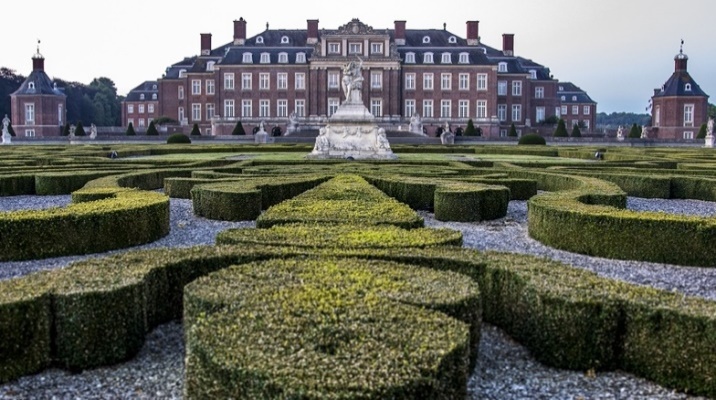 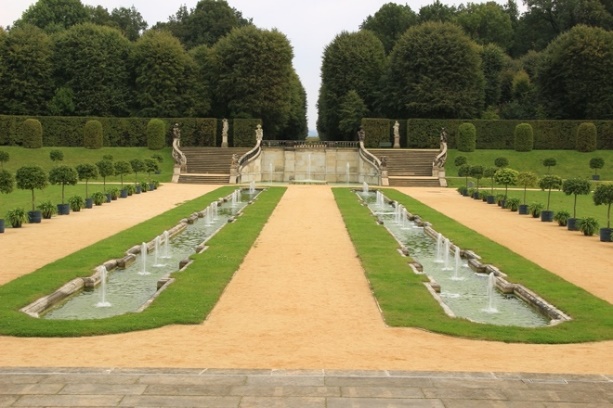 Zkuste dokreslit náčrt barokní zahrady tak, aby byl osově souměrný.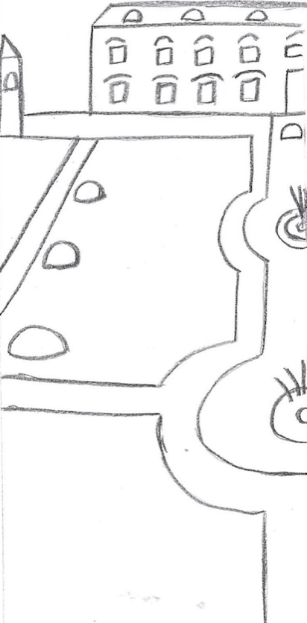 Zakreslete plán své vlastní osově souměrné zahrady. Při jejím navrhování použijte různé geometrické obrazce.Znáte nějaké zahrady, jejichž fotografie nebo architektonické plány jsou souměrné podle osy? Kde se nacházejí?Co jsem se touto aktivitou naučil/a:………………………………………………………………………………………………………………………………………………………………………………………………………………………………………………………………………………………………………………………………………………………………………Zdroje fotografií: https://pixabay.com/cs/photos/zámek-severn%C3%AD-kostely-historický-4430019/https://pixabay.com/cs/photos/barokn%C3%AD-kašna-barokn%C3%AD-zahrada-2775113/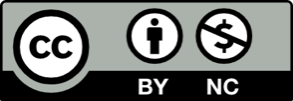 